IcelandIcelandIcelandIcelandJanuary 2023January 2023January 2023January 2023MondayTuesdayWednesdayThursdayFridaySaturdaySunday1New Year’s Day2345678Epiphany910111213141516171819202122Bóndadagur232425262728293031NOTES: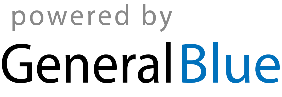 